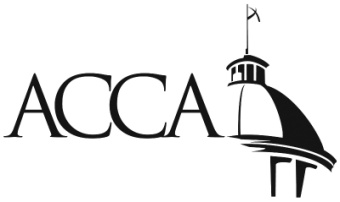 ASSOCIATION OF COUNTY COMMISSIONS OF ALABAMALIABILITY SELF-INSURANCE FUND, INC.CLAIM FORMAny incident involving bodily injury should be telephoned to Meadowbrook Inc.(1-800-536-7702 or 334-954-7200) immediately.Please complete the questions below and on the reverse side of this form to the best of your knowledge and provide any estimates or other documentation available upon reporting.Please give a description of the accident/incident:Please make sure you also complete the reverse side of this form.INJURED♦♦♦♦♦♦♦♦♦♦♦♦♦♦♦♦♦♦♦♦♦♦♦♦♦♦♦♦♦♦♦♦♦♦♦♦♦♦♦♦♦♦♦♦♦♦♦♦♦♦♦♦♦♦♦♦♦♦♦♦Forward any related documents and/or information that may behelpful in resolving this situation to Meadowbrook, Inc.Additional Comments:WITNESSES:Mail completed form to:Meadowbrook Insurance GroupP.O. Box 11047Montgomery, AL 36111Or e-mail to:mmacon@meadowbrook.comwith copy to:ginger.conway@meadowbrook.comUSE THIS FORM FOR ALL LOSSES ANDINCIDENTS OTHER THAN AUTOMOBILEParticipant/County:      Date Reported:      Person completing form/Dept./Phone #:      Claimant name:      Claimant phone:      Address:      Where did this accident/incident occur?      When did this accident/incident occur?      What property was damaged?      COMPLETE THIS SECTION IF THEREWERE ANY BODILY INJURIESName:      Phone:      Address:      Injuries:      Doctor or Hospital:      1) Name:      2) Name:      Address:      Address:      Phone #:      Phone #:      3) Name:      4) Name:      Address:      Address:      Phone #:      Phone #:      